Extra Practice with Time: Using menosTo say “until” a certain time in Spanish, we use the formulas below:	Until 1:00 – Es la una menos (# minutes until 1) de la (mañana/ tarde/ noche)	Until any other time – Son las (hour) menos (# minutes until) de la (mañana/ tarde/ noche)Let’s look at a few examples:	2:55pm – In English we could say this time two ways:			It’s two fifty five in the afternoon			It’s five minutes until three in the afternoon.		   In Spanish we could say this time two ways also.			Son las dos y cincuenta y cinco de la tarde 			Son las tres menos cinco de la tarde. (3:00 – 5 minutes)Notice that when we use the “until” construction (in Spanish or English) we are really doing math! We round the time up to the next closest hour then subtract the actual number of minutes until that hour.	Step 1 : Round up to the next hour Ex: 2:55 – we round up to 3:00 (Son las tres)	Step 2: Find out how many minutes there are between the two times.Ex: Since there are 60 minutes in an hour and our clock says 2:55 we can subtract 55 from sixty (60 -55 = 5) to figure out the number of minutes until three. In this case there are 5.	Step 3: Say the time:Ex: Since 5 minutes will pass until the clock actually says 3:00, we have to subtract that five minutes from 3:00. So in English we say five ‘til 3:00. In Spanish, we say 3:00 minus five. Son las tres menos cinco de la tarde. Let’s look at it pictorially.						-5 minutes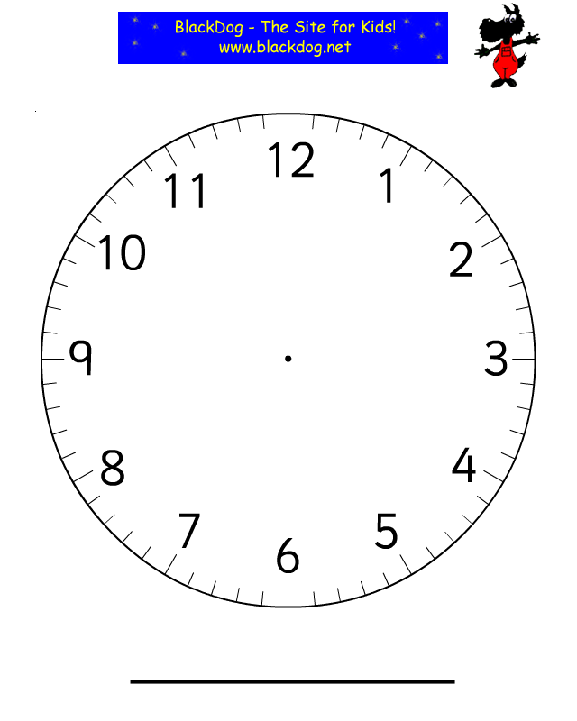 12:31 – 1:59 gets a bit trickier Remember: When dealing with 1:00, you say “Es la” instead of “Son las” For example: 	12:45pm= Son las doce y cuarenta y cinco de la tarde	A quarter ‘til 1:00 = Es la una menos cuarto de la tarde.	1:50pm = Es la una y cincuenta de la tarde	Ten ‘til 2:00 = Son las dos menos diezWhether you are saying “it’s one minus (so many minutes)” or “It’s one and (so many minutes), you have to use “Es la”.Look at the first example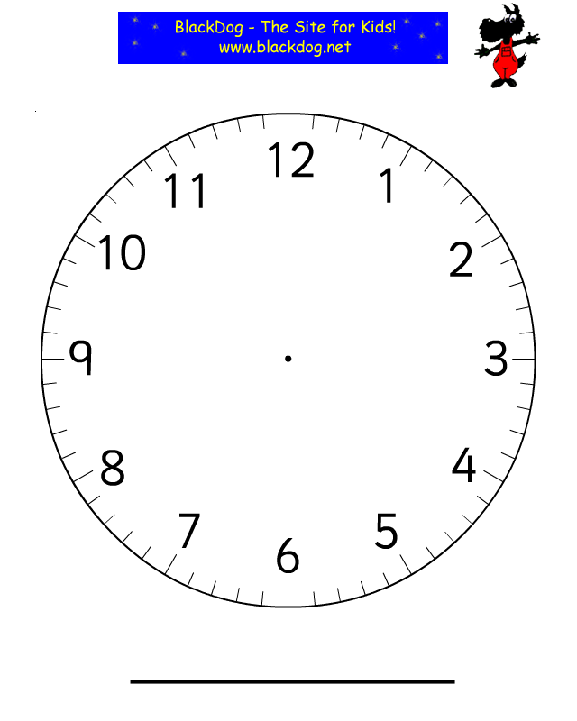 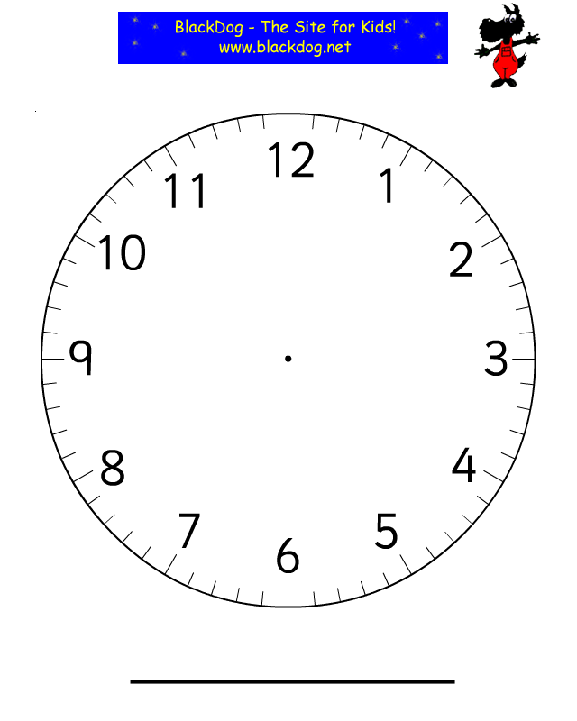 Look at the second examplePracticing Time with “menos”Write out the following times using the “menos” construction.12:39 pm	____________________________________________________________5:46 am	____________________________________________________________4: 54 pm	____________________________________________________________9:38 am	____________________________________________________________6:42 pm	____________________________________________________________8:57 pm	____________________________________________________________10:45 am	____________________________________________________________3: 33 pm	____________________________________________________________2:59 pm	____________________________________________________________1: 40 pm	____________________________________________________________7: 31 pm	____________________________________________________________11: 50 am	____________________________________________________________12: 55pm	____________________________________________________________8: 35 am	____________________________________________________________1: 49 pm	____________________________________________________________Read the following times and write the digital form with am or pm on the line provided.Son las cuatro menos veinte y nueve de la tarde. 	________________________Es la una menos diez y siete de la tarde		________________________Son las diez menos cuatro de la mañana		________________________Son las dos menos doce de la tarde			________________________Son las once menos cuarto de noche			________________________Read the following times and re-write them using the “and” construction. Es la una menos veinte de la tarde. 	____________________________________Son las dos menos once de la tarde 	____________________________________Son las doce menos trece de la noche	____________________________________Son las ocho menos catorce de la manana________________________________